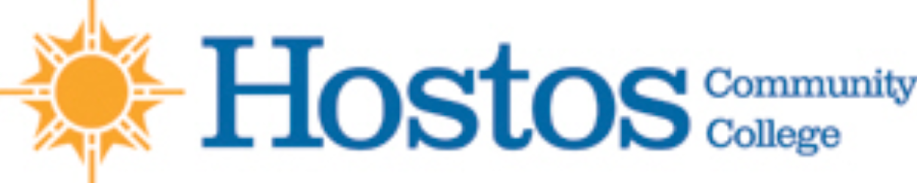 Minutes of the meeting of the Senate Academic Standards Committee held via digital conference on Friday, December 10, 2021, at 12:00pm with Sara Rodberg as chair and recording secretary.    PresentKing, Edward (Allied Health Sciences)Morales-Delbrun, Cynthia (Office of the Registrar) Nieto-Wire, Clara (Mathematics)Ostrin, Zvi (Natural Sciences) Porter, Elizabeth (English)Rodberg, Sara (ASAP)Absent Carela, Junior (SGA)Manukyan, Anna (Natural Sciences)Rayman, Salem (Allied Health Sciences) Voting OutcomesElection of Sara Rodberg to recording secretary role. The vote was unanimous.Adjudication of Case SP 2022-3After thorough review of all information and materials submitted to the Academic Standards Committee by the concerned parties and a summation of the discovery performed by the chair, and under the light most favorable to the appellant, it was determined that the case did not fall under the purview of the Academic Standards Committee and the Committee recommends that the student contact the department to become familiar with policies, procedures, and requirements for being admitted to the RadTech program and remain in good standing while in the program through to degree completion. This decision was unanimous. Next StepsNo further business at this time.